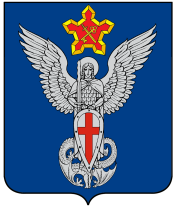 Ерзовская городская ДумаГородищенского муниципального районаВолгоградской области403010, Волгоградская область, Городищенский район, р.п. Ерзовка, ул. Мелиоративная, 2 тел. 8 (84468) 4-79-15РЕШЕНИЕот 18 июня 2013 года                                     № 6/4Об утверждении Положения «О порядке выявления, учета бесхозяйного недвижимого имущества, находящегося на территории Ерзовского городского поселения Городищенского муниципального района Волгоградской области и оформления его в муниципальную собственность».Рассмотрев материалы, представленные администрацией Ерзовского городского поселения, руководствуясь п. 6 ч. 1 ст. 30, ст. 41, ст. 46  Устава Ерзовского городского поселения, Ерзовская городская ДумаРЕШИЛА:Утвердить Положение «О порядке выявления, учета бесхозяйного недвижимого имущества, находящегося на территории Ерзовского городского поселения Городищенского муниципального района Волгоградской области и оформления его в муниципальную собственность» согласно Приложения.Настоящее Решение подлежит официальному обнародованию в установленном порядке.Настоящее Решение вступает в силу с момента его подписания.Председатель Ерзовской городской Думы                                                                                                    Ю.С. Тохмахов Глава Ерзовского городского поселения                                                                                           А.А. Курнаков 